CEA-HOW WORLD SERVICE BUSINESS CONFERENCE 2017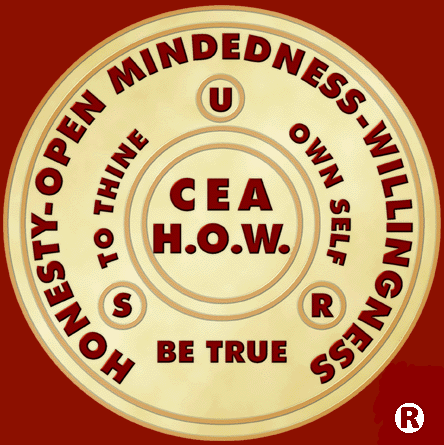                                               SUMMARY OF ACTIONSWorld Service Business Conference 2017 (WSBC 2017) opened with a “Welcome to our 20th World Service Business Conference” video from our co-founder, Rae Z.An open Forum led by Cheryl F., Board Chair, followed:  CEA-HOW GROWTH THROUGH PERSONAL GROWTH.  Delegates and Conference attendees shared personal experience with service which benefited personal growth and CEA-HOW growth.  The Chair asked delegates to take the following discussion points back to their groups, Intergroups and Areas to ensure future action.Adopt the mindset of “What can I learn and how can I grow?” to overcome resistance and open up a new way of thinking.  assumeShare one’s personal experience as a way of planting a seed in another.To overcome the difficulty of maintaining anonymity while sharing the message, live as a positive example of recovery.Start meetings to continue to grow CEA-HOW; a suggestion for small meetings is to teleconference speakers from other areas.Participate in external avenues (i.e., health fairs, etc.) to facilitate CEA-HOW growth.Move through fear and take action outside your comfort zone, especially if you have professional skills that would benefit CEA-HOW.Experiment with different service opportunities (i.e., “we try by doing”).Create personal goals: short-, mid-, and long-term goals.When service commitments expire, look for new, challenging opportunities.Look for a need in CEA-HOW and take action on it.Set milestones for your own personal recovery (i.e., have a five-year plan, one day at a time).10 MOTIONS WERE CONSIDERED ON THE AGENDA.  NINE MOTIONS PASSED; ONE MOTION FAILED.MOTIONS CONSIDERED BY THE DELEGATES AND APPROVED  Policy Motion #1: “Giving Service” – Service Literature (Trifold)GIVING SERVICE, a piece of service literature in trifold format, is approved for publication and distribution to the CEA-HOW fellowship, subject to editing for spelling, grammar and typography.BOTTOM LINE: Service Trifold passed with the addition under “30 Days of Abstinence” of a bullet point saying “Sponsor a newcomer or member”. (37 in favor; 0 opposed) Policy Motion #2: Prayers and Spiritual Concepts from the Alcoholics Anonymous Big BookThe submitted piece of literature: “Prayers and Spiritual Concepts from the Alcoholics Anonymous Big Book”, is approved for publication and distribution to the fellowship, subject to editing for spelling, grammar and typography.BOTTOM LINE: Policy Motion #2 passed unamended.  (28 in favor; 4 opposed) Policy Motion #4: Face-to-Face MeetingsThe following sentence shall be added to the Sponsor Guidelines, page 3, paragraph 2.Three meetings a week, one of which we suggest be a CEA-HOW face-to-face meeting if available,(Note: the change is italicized only for the purpose of clarity for this motion.)BOTTOM LINE: Motion #4 passed unamended.  (27 in favor; 10 opposed)Policy Motion #5: Create an Ad Hoc Committee to Assist Areas within CEA-HOWArea 4 proposes the formation of an ad hoc Committee to promote the health of the CEA-HOW Areas and make recommendations to the 2018 WSBC.Assess and evaluate the current state of Areas.What is working in healthy Areas.How can other Areas be activated and revitalized.Report back to the 2018 WSBC on their findings.BOTTOM LINE: Policy Motion #5 passed unamended; ad hoc Committee formed with 6 members). (35 in favor; 0 opposed) _ _ _  Policy Motion #6: Use of CEA-HOW PamphletsCombine the following CEA-HOW pamphlets into book form as a new piece of CEA-HOW literature:Weighing and Measuring from a Food Plan: #828Am I a Food Addict: #823A View of Medical Abstinence: #822The CEA-HOW Concept and What It Means: #826Overview of the 12 Step Recovery Plan: #825The Meaning of Abstinence and Weight Loss in CEA-HOW: #827What is Food Addiction: #829BOTTOM LINE: Policy Motion #6 passed unamended.  (37 in favor; 0 opposed) Policy Motion #7: FREE DISTRIBUTION OF PAMPHLET “WEIGHING AND MEASURING FROM A FOOD PLAN”To have the pamphlet “Weighing and Measuring from a Food Plan” available without cost on the ceahow.org website in a readable and printable format.BOTTOM LINE: Policy Motion #7 passed unamended. (34 in favor; 2 opposed) Policy Motion #8: Amendment of CEA-HOW Literature PolicyThe Literature Development Policy contained in the World Service Business Conference Policy Manual revised as of 2/12/2016 is amended to state as follows: [For full text of policy change see Minutes of WSBC 2017 posted on CEA-HOW website.  This policy change is necessitated because the current Literature Development Policy dates from 2001 and 2002 and is no longer viable in the current CEA-HOW service structure which has changed and evolved considerably since 2002.]  BOTTOM LINE: Policy Motion #8 passed unamended.  (37 in favor; 0 opposed)       8.  Bylaw Motion #1:  Expand Timeline for Submittal of Proposed WSBC Motions [The purpose of this change is to provide members and service bodies additional time to refine Motions they submit for inclusion on the WSBC Agenda.  For full text of Bylaws change see Minutes of WSBC 2017 and the amended Bylaws posted on the CEA-HOW website.]BOTTOM LINE: Bylaws Motion #1 passed unamended.  (37 in favor; 1 opposed)        9.  Bylaws Motion #2: Correction in Terminology -- WSBC ParticipantsThis motion’s intent is to correct an inaccuracy in language in the WSO Bylaws; it does not change the meaning of the Bylaws.  The WSO Bylaws at Part C, Article 22, Section 3, is amended:  The words “WSBC Participants” are substituted for the word “Delegates” in the WSO Bylaws at Part C, Article 22, Section 3 heading and at Section 3a.  BOTTOM LINE: Bylaws Motion #2 passed unamended  (37 in favor; 1 opposed)MOTION CONSIDERED BY THE DELEGATES AND FAILED  Policy Motion #3: Reading of the 7 Tools ProposalIn the Sponsor Guidelines, page 4, the sentence…“To be a leader or to read the “Tools” at meetings, you must have at least 30 days of current CEA-HOW abstinence and have gone through the Three Step Ceremony.Be replaced with the sentence…“To be a leader at meetings, you must have at least 30 days of current CEA-HOW abstinence and have gone through the Three Step Ceremony.BOTTOM LINE: Policy Motion #3 failed.  (8 in favor; 26 opposed)For full details, see complete copy of WSBC 2017 Minutes at http://www.ceahow.org/en/service-bodies-committees/ceahow-service-structure/world-service/meeting-minutes/. 